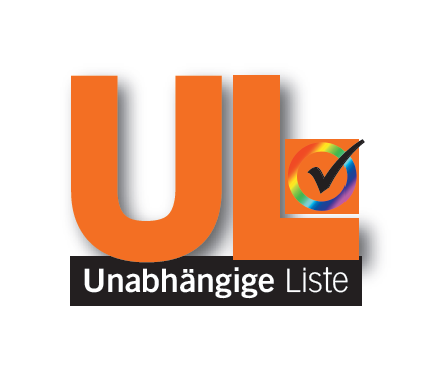 Gemeinderatsfraktion Dettingen an der Erms (LK Reutlingen)Unabhängige Liste 5 Mandate (27,7 %); davon 1 Frau(1) Unabhängige Liste Dettingen | Facebook